Figure 2: 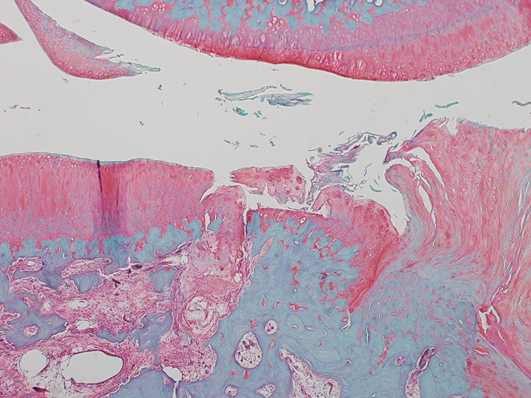 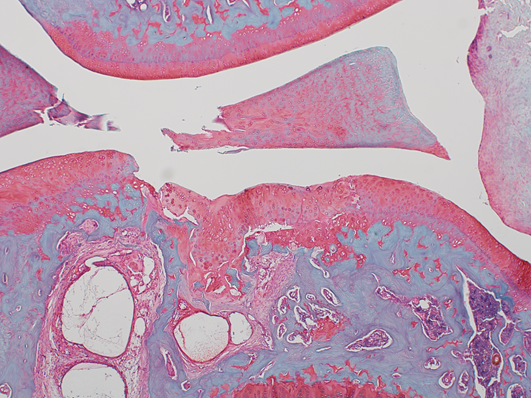 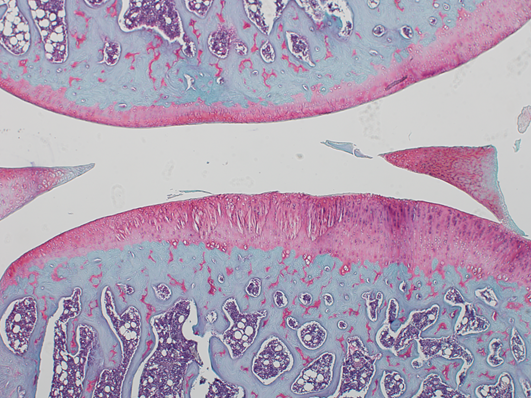 